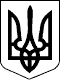 УЖГОРОДСЬКА РАЙОННА державна адміністраціяЗАКАРПАТСЬКОЇ ОБЛАСТІУЖГОРОДСЬКА РАЙОННА військова адміністраціяЗАКАРПАТСЬКОЇ ОБЛАСТІР О З П О Р Я Д Ж Е Н Н Я___08.09.2023___                           м. Ужгород                          №___87_______Про Порядок організації роботи щодо запобігання та врегулювання конфлікту інтересів в районній державній адміністрації –районній військовій адміністраціїВідповідно до статей 4, 15, 28 Закону України „Про правовий режим воєнного стану”, статей 5, 6, 12, 13, 39, 41 Закону України „Про місцеві державні адміністрації”, статей 26 – 36 Закону України „Про запобігання корупції”, указів Президента України: від 24 лютого 2022 року № 64/2022            „Про введення воєнного стану в Україні”, від 24 лютого 2022 року № 68/2022 „Про утворення військових адміністрацій”, від 26 липня 2023 року № 451/2023                                   „Про продовження строку дії воєнного стану в Україні”, методичних рекомендацій щодо застосування окремих положень Закону України                         „Про запобігання корупції” стосовно запобігання та врегулювання конфлікту інтересів, дотримання обмежень щодо запобігання корупції (з додатками), затверджених наказом Національного агентства з питань запобігання корупції 02.04.2021 № 5 „Щодо застосування окремих положень Закону України                       „Про запобігання корупції” стосовно запобігання та врегулювання конфлікту інтересів, дотримання обмежень щодо запобігання корупції”, розпорядження голови державної адміністрації – начальника військової адміністрації 24.07.2023 № 70 „Про затвердження Положення про сектор з питань запобігання та виявлення корупції Ужгородської районної державної адміністрації – Ужгородської районної військової адміністрації”З О Б О В ’ Я З У Ю:1. Затвердити Порядок організації роботи щодо запобігання та врегулювання конфлікту інтересів в районній державній адміністрації –районній військовій адміністрації (додається).2. Координацію роботи щодо запобігання та врегулювання конфлікту інтересів в районній державній адміністрації – районній військовій адміністрації покласти на сектор з питань запобігання та виявлення корупції районної державної адміністрації – районної військової адміністрації.3. Визнати таким, що втратило чинність, розпорядження голови державної адміністрації 11.10.2021 № 243   „Про Порядок організації роботи щодо запобігання та врегулювання конфлікту інтересів в Ужгородській районній державній адміністрації”.4. Контроль за виконанням цього розпорядження залишаю за собою.Голова  державної  адміністрації   –начальник військової адміністрації                                     Юрій ГУЗИНЕЦЬЗАТВЕРДЖЕНОРозпорядження голови державної адміністрації – начальника військової адміністрації __08.09.2023__  № __87_ПОРЯДОКорганізації роботи щодо запобігання та врегулювання конфлікту інтересів в районній державній адміністрації – районній військовій адміністраціїІ. Загальні положення1. Порядок організації роботи щодо запобігання та врегулювання конфлікту інтересів в районній державній адміністрації – районній військовій адміністрації (далі – Порядок) визначає механізм організації роботи щодо запобігання та врегулювання конфлікту інтересів, дотримання обмежень стосовно запобігання корупції керівництвом та працівниками структурних підрозділів районної державної адміністрації – районної військової адміністрації без статусу юридичної особи публічного права (далі – працівники районної державної адміністрації – районної військової адміністрації),  які  зазначені  в  Законі  України  „Про запобігання корупції” (далі – Закон). 2. Цей порядок розроблено з метою формування єдиного підходу до розуміння і дотримання правил запобігання та врегулювання конфлікту інтересів і пов’язаних з ним обмежень в районній державній адміністрації – районній військовій адміністрації, визначає послідовність дій посадових осіб, процедури вжиття заходів із запобігання і врегулювання конфлікту інтересів та пов’язаних з ним обмежень під час виконання службових повноважень.3. Терміни, які вживаються у цьому Порядку, відповідають термінам, зазначеним у Законі. 4. Під час виконання функцій та завдань, пов’язаних із виконанням повноважень за посадою, посадові особи районної державної адміністрації – районної військової адміністрації зобов’язані вживати заходів щодо недопущення виникнення реального, потенційного конфлікту інтересів, не вчиняти дій та не приймати рішень в умовах реального конфлікту інтересів, не спонукати, прямо чи опосередковано, у будь-який спосіб підлеглих до прийняття рішень, вчинення дій або бездіяльності всупереч Закону на користь своїх приватних інтересів або приватних інтересів третіх осіб.5. Посадові особи районної державної адміністрації – районної військової адміністрації зобов’язані не пізніше наступного робочого дня з моменту, коли дізналися чи повинні були дізнатися про наявність реального чи потенційного конфлікту інтересів, повідомити свого безпосереднього керівника письмово. Наявність протиріччя встановлюється у кожному окремому випадку виконання доручення, розгляду листа, звернення громадян, здійснення контрольного заходу, участі у розгляді питань у складі комісій, робочих груп тощо, шляхом порівняння повноважень та існуючого у особи приватного інтересу із подальшим визначенням можливості (неможливості) такого інтересу вплинути на об’єктивність чи неупередженість прийняття  рішення, вчинення дій особою, у тому числі у випадках, коли рішення або дії є об’єктивними та неупередженими і відповідають Закону.6. Безпосередній керівник особи або посадова особа, до повноважень якого належить звільнення/ініціювання звільнення з посади, протягом двох робочих днів після отримання повідомлення про наявність у підлеглої йому особи реального чи потенційного конфлікту інтересів приймає рішення щодо врегулювання конфлікту інтересів, про що повідомляє відповідну особу.7. Голові районної державної адміністрації – начальнику районної військової адміністрації, першому заступнику, заступникам, керівнику апарату, іншим посадовим особам апарату та структурних підрозділів районної державної адміністрації – районної військової адміністрації, забороняється прямо чи опосередковано (тобто, через будь-яких інших осіб, насамперед інших працівників) спонукати у будь-який спосіб підлеглих до прийняття рішень, вчинення дій або бездіяльності всупереч Закону на користь своїх приватних інтересів або приватних інтересів третіх осіб. ІІ. Виявлення та повідомлення про конфлікт інтересів1. З метою запобігання конфлікту інтересів посадові особи апарату та структурних підрозділів районної державної адміністрації – районної військової адміністрації, зобов’язані дотримуватися норм щодо запобігання (виявлення та врегулювання) конфлікту інтересів, передбачених Законом.2. Суб’єкти, на яких поширюється вимоги Закону зобов’язані: повідомляти про потенційний чи реальний конфлікт інтересів; не допускати конфлікту інтересів; самостійно врегульовувати конфлікт інтересів; вживати заходів щодо недопущення вчинення дій або прийняття рішень в умовах потенційного чи реального конфлікту інтересів. 3. Самостійне виявлення і повідомлення про конфлікт інтересів. Посадові особи апарату та структурних підрозділів районної державної адміністрації – районної військової адміністрації зобов’язані самостійно виявляти та повідомляти про конфлікт інтересів невідкладно, але не пізніше наступного дня з моменту, коли їм стало відомо (або повинно було стати відомо) про конфлікт інтересів. Про конфлікт інтересів письмово та невідкладно, але не пізніше наступного дня з моменту, коли їм стало відомо (або повинно було стати відомо) повідомляють: перший заступник, заступники голови районної державної адміністрації – начальника військової адміністрації, керівник апарату та керівники структурних підрозділів (зі статусом юридичних осіб публічного права) районної державної адміністрації – районної військової адміністрації – голову районної державної адміністрації – начальника районної військової адміністрації; посадові особи апарату районної державної адміністрації – районної військової адміністрації та її структурних підрозділів, самостійні структурні підрозділи районної державної адміністрації – районної військової адміністрації (без статусу юридичних осіб публічного права) – керівника апарату районної державної адміністрації – районної військової адміністрації; посадові особи юридичних осіб публічного права – керівника структурного підрозділу у якому вони працюють. Заяву про конфлікт інтересів може подати та/або оголосити також будь-яка юридична чи фізична особа, у тому числі громадське об’єднання, засоби масової інформації тощо. ІІІ. Порядок врегулювання конфлікту інтересів1. Самостійне врегулювання конфлікту інтересів здійснюється при розробленні проектів розпоряджень, наказів, вчиненні дій, прийнятті рішень, підготовці до прийняття рішень тощо. Посадові особи районної державної адміністрації – районної військової адміністрації, у яких виник реальний чи потенційний конфлікт інтересів не мають права брати участь у прийнятті рішення одноосібно, шляхом голосування у  комісіях, робочих групах, до складу яких вони входять. 2. У разі відсутності самостійного повідомлення про конфлікт інтересів та/або неможливості застосування механізму усунення особи від вчинення дій чи прийняття рішень (у тому числі неучасті її у голосуванні) застосовується зовнішнє врегулювання відповідно до Закону. 3. У випадку відсутності самостійного повідомлення і врегулювання конфлікту інтересів посадовими особами та/або отримання інформації про конфлікт інтересів від фізичних та/або юридичних осіб, голова районної державної адміністрації – начальник районної військової адміністрації, керівник апарату та керівники структурних підрозділів районної державної адміністрації – районної військової адміністрації, негайно обирають форму врегулювання конфлікту інтересів (шляхом видання відповідного розпорядчого  документу) та письмово повідомляє про його вчинення спеціально уповноважений суб’єкт у сфері протидії корупції.4. У разі існування в особи сумнівів щодо наявності у неї конфлікту інтересів вона має право звернутися за роз’ясненнями до Національного агентства з питань запобігання корупції. Якщо особа не отримала підтвердження про відсутність конфлікту інтересів, вона діє відповідно до вимог, передбачених Законом.5.  Особа, яка здійснює призначення на посаду, звільнення з посади осіб (далі – суб’єкт призначення та/або керівник державної служби) розглядає письмове повідомлення, заяву про конфлікт інтересів, отримані як із зовнішніх так і з внутрішніх джерел, оцінює отриману інформацію, і в законному порядку вирішує питання затвердження механізму самостійного врегулювання конфлікту інтересів чи необхідності і форми застосування зовнішнього врегулювання конфлікту інтересів впродовж двох робочих днів. Про результати негайно повідомляє заявника та особу, щодо якої застосовується механізм врегулювання конфлікту інтересів. У разі виявлення факту неповідомлення особою про наявність у неї конфлікту інтересів, суб’єкт призначення та/або керівник державної служби вирішує питання щодо проведення службового розслідування з метою притягнення особи до дисциплінарної відповідальності або направляє матеріали до Національного агентства з питань запобігання корупції для притягнення особи до відповідальності. При обранні форми зовнішнього врегулювання суб’єкт призначення та/або керівник державної служби повинен обрати збалансований спосіб його врегулювання з точки зору мінімального обмеження прав службовця та забезпечення інтересів служби. Суб’єкт призначення несе відповідальність за: неправомірні дії з врегулювання конфлікту інтересів; невжиття заходів щодо протидії корупції посадовими особами апарату та структурних підрозділів районної державної адміністрації – районної військової адміністрації; невиконання законних вимог (приписів) Національного агентства з питань запобігання корупції щодо усунення порушень законодавства про запобігання і протидію корупції; ненадання інформації, документів, а також порушення встановлених законодавством строків їх подання; надання завідомо недостовірної інформації або не у повному обсязі відповідно до чинного законодавства. 6. У випадку виникнення конфлікту інтересів у голови районної державної адміністрації – начальника районної військової адміністрації, він негайно (але не пізніше наступного дня) письмово повідомляє про це Національне агентство з питань запобігання корупції для вирішення питання врегулювання конфлікту інтересів, а за необхідності і здійснення зовнішнього контролю. У разі існування у голови районної державної адміністрації – начальника районної військової адміністрації сумнівів щодо наявності конфлікту інтересів він має право звернутися за роз’ясненням до Національного агентства з питань запобігання корупції. Якщо підтвердження про відсутність конфлікту інтересів не отримано, він діє відповідно до вимог, передбачених Законом.ІV. Обмеження щодо сумісництва, суміщення та прямогопідпорядкування близьких осіб1. Голова районної державної адміністрації – начальник військової  адміністрації, його перший заступник, заступники голови районної державної адміністрації – начальника військової адміністрації, керівник апарату та його заступник, керівники та працівники структурних підрозділів районної державної адміністрації – районної військової адміністрації не можуть бути народними депутатами України, суміщати свою службову діяльність з іншою,  в тому числі на громадських засадах, крім викладацької, наукової і творчої діяльності, медичної практики, інструкторської та суддівської практики із спорту або підприємницькою діяльністю, якщо інше не передбачено Конституцією або законами України.На посадових осіб районної державної адміністрації – районної військової адміністрації поширюється дія Закону.2. Особи, зазначені у пункті 1, підпункті „а” пункту 2 частини першої статті 3 Закону України „Про запобігання корупції”, зобов’язані протягом 60 днів після призначення на посаду передати в управління іншій особі належні їм підприємства та корпоративні права у порядку, встановленому Законом.При вирішенні ситуацій щодо запобігання конфлікту інтересів у зв’язку з наявністю в особи підприємств чи корпоративних прав, посадові особи районної державної адміністрації – районної військової адміністрації повинні керуватися положеннями статті 36 Закону. 3. Посадовим особам апарату та структурних підрозділів районної державної адміністрації – районної військової адміністрації, які звільнилися або іншим чином припинили діяльність, пов’язану з виконанням своїх посадових обов’язків, забороняється: протягом року з дня припинення відповідної діяльності укладати трудові договори (контракти) або вчиняти правочини у сфері підприємницької діяльності з юридичними особами приватного права або фізичними особами-підприємцями, якщо вони протягом року до дня припинення виконання своїх повноважень здійснювали повноваження з контролю, нагляду або підготовки чи прийняття відповідних рішень або вчинення дій щодо діяльності цих юридичних осіб або фізичних осіб-підприємців; розголошувати або використовувати в інший спосіб у своїх інтересах інформацію, яка стала їм відома у зв’язку з виконанням службових повноважень, крім випадків, встановлених законом; протягом року з дня припинення відповідної діяльності представляти інтереси будь-якої особи у справах (у тому числі в тих, що розглядаються в судах), в яких іншою стороною є орган, у якому (яких) вони працювали на момент припинення зазначеної діяльності. 4. Посадові особи апарату та структурних підрозділів районної державної адміністрації – районної військової адміністрації, зазначені у пункті 1 частини першої статті 3 Закону, не можуть мати у прямому підпорядкуванні близьких їм осіб або бути прямо підпорядкованими у зв’язку з виконанням повноважень близьким їм особам. 5. Посадові особи, які претендують на зайняття посад, зазначених у пункті 1 частини 1 статті 3 Закону, зобов’язані повідомити суб’єкта призначення та/або керівника державної служби районної державної адміністрації – районної військової адміністрації, про працюючих у районній державній адміністрації – районній військовій адміністрації близьких їм осіб. Таке повідомлення здійснюється стосовно всіх близьких осіб, які працюють в районній державній адміністрації – районній військовій адміністрації, незалежно від того, яку посаду вони обіймають, та чи призведе таке призначення до утворення відносин прямого підпорядкування між близькими особами. У повідомленні необхідно зазначати також про близьких осіб, які працюють в органі вищого (нижчого) рівня, в який працевлаштовується особа, оскільки поняття „пряме підпорядкування” охоплює повноваження щодо прийняття на роботу, звільнення з роботи, застосування заохочень, дисциплінарних стягнень (у тому числі участь у вирішенні таких питань) тощо.Повідомлення надається одночасно із заявою про участь у конкурсі на зайняття відповідної посади або разом із заявою про призначення на посаду працівника у випадках передбачених чинним законодавством. 7. У разі виникнення обставин, що порушують вимоги частини першої статті 27 Закону, відповідні особи, близькі їм особи вживають заходів щодо усунення таких обставин у п’ятнадцятиденний строк. Якщо в зазначений строк ці обставини добровільно не усунуто, відповідні особи або близькі їм особи в місячний строк з моменту виникнення обставин підлягають переведенню в установленому порядку на іншу посаду, що виключає пряме підпорядкування.У разі неможливості такого переведення особа, яка перебуває у підпорядкуванні, підлягає звільненню із займаної посади.V. Обмеження щодо отримання подарунків1. Посадовим особам апарату та структурних підрозділів районної державної адміністрації – районної військової адміністрації забороняється безпосередньо або через інших осіб вимагати, просити, одержувати подарунки для себе чи близьких їм осіб від юридичних або фізичних осіб: у зв’язку із здійсненням такими особами діяльності, пов’язаної із виконанням своїх повноважень; якщо особа, яка дарує, перебуває у підпорядкуванні такої особи. При цьому не має значення сам характер підпорядкування: безпосередній чи опосередкований. 2. Відповідно до статті 46 Закону відомості про подарунок зазначаються в декларації у разі, якщо його вартість перевищує 5 прожиткових мінімумів, встановлених для працездатних осіб на 1 січня звітного року, а подарунки у вигляді грошових коштів – якщо розмір таких подарунків, отриманих від однієї особи (групи осіб) протягом року, перевищує 5 прожиткових мінімумів, встановлених для працездатних осіб на 1 січня звітного року.3. Відповідно до частини четвертої статті 52 Закону у разі суттєвої зміни у майновому стані суб’єкта декларування, а саме отримання доходу, придбання майна або здійснення видатку на суму, яка перевищує 50 прожиткових мінімумів, встановлених для працездатних осіб на  1 січня відповідного року, зазначений суб’єкт у десятиденний строк з моменту отримання доходу, придбання майна або здійснення видатку зобов’язаний повідомити про це Національне агентство з питань запобігання корупції. Зазначена інформація вноситься до Єдиного державного реєстру декларацій осіб, уповноважених на виконання функцій держави або місцевого самоврядування, та оприлюднюється на офіційному вебсайті Національного агентства з питань запобігання корупції.Положення частини четвертої цієї статті застосовуються до суб’єктів декларування, які є службовими особами, які займають відповідальне та особливо відповідальне становище, а також суб’єктів декларування, які займають посади, пов’язані з високим рівнем корупційних ризиків, відповідно до статті 513 Закону.4. При вирішенні ситуацій щодо отримання подарунку чи пропозиції, отримання неправомірної вигоди, посадові особи районної державної адміністрації – районної військової адміністрації повинні керуватися положеннями статті 24 Закону. У випадку наявності в особи, зазначеної у пунктах 1 та 2 частини першої статті 3 цього Закону, сумнівів щодо можливості одержання нею подарунка, вона має право письмово звернутися для одержання консультації з цього питання до Національного агентства з питань запобігання корупції, яке надає відповідне роз’яснення. 5. Рішення, прийняте посадовою особою районної державної адміністрації – районної військової адміністрації, на користь особи, від якої вона чи її близькі особи отримали подарунок, вважаються такими, що прийняті в умовах конфлікту інтересів, і на ці рішення розповсюджуються положення статті 67 Закону.6. Голова районної державної адміністрації – начальник районної військової адміністрації, його перший заступник, заступники, керівник апарату районної державної адміністрації – районної військової адміністрації, керівники структурних підрозділів та посадові особи районної державної адміністрації – районної військової адміністрації при отриманні офіційних подарунків зобов’язані діяти відповідно до вимог постанови Кабінету Міністрів України від 16 листопада 2011 р. № 1195 „Про затвердження Порядку передачі дарунків, одержаних як подарунки державі, Автономній Республіці Крим, територіальній громаді, державним або комунальним установам чи організаціям”. VІ. Відповідальність за вчинення дій, прийняття рішеньв умовах конфлікту інтересів1. Порушення вимог законодавства щодо запобігання та врегулювання конфлікту інтересів відноситься до порушень, пов’язаних із корупцією, за яке особи, винні в порушеннях, в обов’язковому порядку притягуються до відповідальності відповідно до вимог чинного законодавства України. Заходи дисциплінарного впливу суб’єктом призначення застосовуються за: неповідомлення про потенційний конфлікт інтересів (залежно від конкретних обставин вчинення проступку та ступеня провини особи); неповідомлення про реальний конфлікт інтересів та/або вчинення дій чи прийняття рішень в умовах реального конфлікту інтересів, за умови, що судом не накладено на особу стягнення у вигляді позбавлення права обіймати певні посади або займатися певною діяльністю, пов’язаними з виконанням функцій  держави або місцевого самоврядування, або такою, що прирівнюється до цієї діяльності, у порядку визначеному статтею 65 Закону. 2. Особа, щодо якої складено протокол про адміністративне правопорушення, пов’язане з корупцією, може бути відсторонена від виконання службових повноважень за рішенням керівника, до закінчення розгляду справи судом. У разі закриття провадження у справі про адміністративне право-порушення, пов’язане з корупцією, у зв’язку з відсутністю події або складу адміністративного правопорушення, відстороненій від виконання службових повноважень особі, відшкодовується середній заробіток за час вимушеного прогулу, зумовленого таким відстороненням.3. У випадках, коли приватний інтерес фактично призвів до прийняття правомірних або неправомірних рішень, а так само до вчинення правомірних чи неправомірних діянь і вони можуть розглядатися з точки зору наявності ознак корупційних злочинів, відповідні заяви направляються до правоохоронних органів. VII. Усунення наслідків правопорушень пов’язаних з корупцією1. Нормативно-правові акти, розпорядження, накази, рішення, видані (прийняті) з порушенням вимог Закону, підлягають скасуванню або можуть бути визнані незаконними в судовому порядку за заявою будь-якої зацікавленої особи, а також прокурора, органу державної влади, зокрема Національного агентства з питань запобігання корупції, органу місцевого самоврядування.Орган або посадова особа надсилає до Національного агентства з питань запобігання корупції протягом трьох робочих днів копію прийнятого рішення про скасування або одержаного для виконання рішення суду про визнання незаконними відповідних актів або рішень.2. Правочин, укладений внаслідок порушення вимог Закону, може бути визнаний судом недійсним.Керівник апарату державної адміністрації – керівник апарату військової адміністрації Руслана БОДНАРЮК